SECTION - AI. Choose the correct answer:-									    5x1=5 1. Asexual reproduction takes place through budding in a) amoeba             b)yeast                  c)plasmodium          d)leishmania2. The part of the flower that forms a seed isa) ovule                 b)carpel                c)ovary                     d)egg sell3. Fertilization in human beings takes place in a)uterus                 b)vagina               c)fallopian tube         d)vas deferens4. In peas, a pure tall plant (TT) is crossed with a short plant (tt) .The ratio of pure tall plants to short plants in  is a)1:3                       b)3:1                   c)1:1                         d)2:15. Exchange of genetic material takes place in a)vegetative propagation                                 b)self pollination  c) Sexual reproduction                                         d) buddingII. Fill in the blanks:-									   	  5x1=56. The theory of natural selection was given by ……………….7………… is a segment of DNA that codes for a specific character.8. The process of release of eggs from ovary is called …………….
9. ……………. Is the periodic discharge of blood, mucous, uterine mucosa pieces, etc. from uterus.10. Mendel is known as the father of ………..III. Assertion and Reason:-									       4x1=4In the following questions, a statement of assertion is followed by a statement of reason. Mark the correct choice as:a. If both assertion and reason are true and reason is the correct explanation of assertion.b. If both assertion and reason are true but reason is not the correct explanation of assertion.c. If assertion is true but reason is false.d. If assertion is false but reason is true.11. Assertion: Asexual reproduction is a primitive type of reproduction.      Reason    : Asexual reproduction involves only mitotic cell division.12. Assertion : The sex of a child is determined by the mother.      Reason      : Humans have two types of sex chromosomes: XX and XY13. Assertion : Clones are offspring of an organism formed by asexual reproduction.      Reason     : Clones have exact copies of DNA as their parents.14. Assertion : Mutation is sudden change in the genetic material.      Reason     : Variation is useful for the survival of species over time.SECTION-BIV .Very Short Answer                                                                  	             5x1=5      15. Name the two types of reproduction.                                                     16. Define vegetative propagation17. Name two contraceptive methods18. Write the scientific name of men and garden pea.19. What are the chromosomes XY and XX known as?V. Short Answer                                                                               		    7x3=2120. Write two important functions of testosterone.21. What is placenta? Also write its functions.22. What is the importance of variation?23. Write names of male and female sex hormones.24. Mention the parts of a flower.25. Differentiate between bisexual and unisexual flowers.26. Differentiate between homologous and analogous organs, with examples.SECTION-CVI. Long Answer                                                                                 		 4x5=2027. What are the different modes of asexual reproduction?28. Trace and explain the steps involved in the formation of seed.29. Explain Mendel’s dihybrid cross.30. a. Explain the following:         a)Speciation         b)natural selection      b. “Natural selection and speciation leads to evolution.” Justify this statement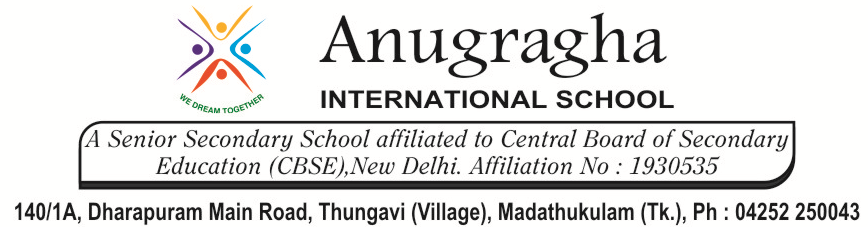 CLASS REVISION TEST-2SCIENCE - BIOLOGYCLASS REVISION TEST-2SCIENCE - BIOLOGYCLASS REVISION TEST-2SCIENCE - BIOLOGYCLASS REVISION TEST-2SCIENCE - BIOLOGYCLASS REVISION TEST-2SCIENCE - BIOLOGYCLASS REVISION TEST-2SCIENCE - BIOLOGYEX.NO AD.NOGRADE X-LACELEAFDATE 11/11/19MARKS60TIME2 Hrs